Publicado en Toledo-Castilla-La Mancha el 03/07/2020 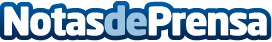 Los arquitectos de Castilla-La Mancha comprometidos con la AGENDA 2030 para el Desarrollo SostenibleEl Observatorio 2030 es una iniciativa que nace como instrumento de trabajo y compromiso con la Agenda 2030 y busca impulsar la implementación de los objetivos de Desarrollo Sostenible en nuestro paísDatos de contacto:Javier Bravo606411053Nota de prensa publicada en: https://www.notasdeprensa.es/los-arquitectos-de-castilla-la-mancha_1 Categorias: Castilla La Mancha Ecología Emprendedores Otras Industrias Arquitectura http://www.notasdeprensa.es